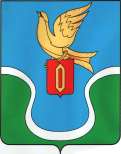 ГОРОДСКАЯ ДУМАМУНИЦИПАЛЬНОГО ОБРАЗОВАНИЯ « ГОРОДСКОЕ ПОСЕЛЕНИЕ «ГОРОД ЕРМОЛИНО»БОРОВСКОГО РАЙОНА КАЛУЖСКОЙ ОБЛАСТИ РЕШЕНИЕ« 07 » августа  2019 года		   			           	                      № 46 Об утверждении Положения о порядке предоставления компенсации части расходов граждан на оплату коммунальной услуги – тепловой энергии (отопление) в связи с ростом платы за данную услугу во втором полугодии 2019 года и первом полугодии 2020 года В целях социальной поддержки граждан, проживающим в жилых домах на территории муниципального образования «Городское поселение «Город Ермолино», на основании Федеральным законом Российской Федерации от 06.10.2003 № 131-ФЗ «Об общих принципах организации местного самоуправления в Российской Федерации», Жилищного кодекса Российской Федерации, руководствуясь Основами формирования индексов изменения размера платы граждан за коммунальные услуги в Российской Федерации, утвержденные Постановлением Правительства Российской Федерации от 30.04.2014 № 400, Постановлением Губернатора Калужской области от 14.12.2018 № 567 «Об установлении предельных (максимальных) индексов изменения размера вносимой гражданами платы за коммунальные услуги в муниципальных образованиях Калужской области на 2019 год», Постановления Губернатора Калужской области от 25.06.2019 № 287 «Об установлении предельных (максимальных) индексов изменения размера вносимой гражданами платы за коммунальные услуги в муниципальных образованиях Калужской области на долгосрочный период 2020-2023 годов», Уставом муниципального образования «Городское поселение «Город Ермолино», Городская Дума муниципального образования «Городское поселение «Город Ермолино»РЕШИЛА:1. Утвердить Положение о порядке предоставления компенсации из бюджета муниципального образования «Городское поселение «Город Ермолино» части расходов граждан на оплату коммунальной услуги – тепловой энергии (отопление) в связи с ростом платы за данную услугу во втором полугодии 2019 года и первом полугодии 2020 года согласно приложению 1 к настоящему Решению.2. Настоящее Решение вступает в силу с момента подписания, подлежит публикации в газете «Уголок России» и размещению на официальном сайте администрации муниципального образования «Городское поселение «Город Ермолино» в сети Интернет adminermolino.ru.Глава муниципального образования«Городское поселение «Город Ермолино» 			Л.А. ФедотоваПриложение 1к Решению Городской Думымуниципального образования«Городское поселение «Город Ермолино»от 07 августа 2019  № 46ПОЛОЖЕНИЕо порядке предоставления компенсации из бюджета муниципального образования «Городское поселение «Город Ермолино» части расходов граждан на оплату коммунальной услуги - тепловой энергии (отопление) в связи с ростом платыза данную услугу во втором полугодии 2019 года и первом полугодии 2020 года1. Общие положения1.1. Настоящее Положение о порядке предоставления компенсации из бюджета муниципального образования «Городское поселение «Город Ермолино» части расходов граждан на оплату коммунальной услуги - тепловой энергии (отопление) в связи с ростом платы за данную услугу во втором полугодии 2019 года и первом полугодии 2020 года по сравнению с платой за январь 2019 года (далее – Положение) разработано в соответствии с Жилищным кодексом Российской Федерации, Основами формирования индексов изменения размера платы граждан за коммунальные услуги в Российской Федерации, утвержденные постановлением Правительства Российской Федерации от 30.04.2014 № 400, Постановлением Губернатора Калужской области от 14.12.2018 № 567 «Об установлении предельных (максимальных) индексов изменения размера вносимой гражданами платы за коммунальные услуги в муниципальных образованиях Калужской области на  2019 год», Постановления Губернатора Калужской области от 25.06.2019 № 287 «Об установлении предельных (максимальных) индексов изменения размера вносимой гражданами платы за коммунальные услуги в муниципальных образованиях Калужской области на долгосрочный период 2020-2023 годов».Настоящее Положение распространяется на правоотношения, возникшие в отопительный период второго полугодия 2019 года и первого полугодия 2020 года.1.2. Настоящее Положение устанавливает ежемесячную компенсацию части расходов граждан на оплату коммунальной услуги – тепловую энергию (отопление), (далее - компенсация) в связи с ростом платы за данную услугу во втором полугодии 2019 года и первом полугодии 2020 года, а также условия, расчет и порядок ее предоставления из бюджета муниципального образования «Городское поселение «Город Ермолино».2. Условия предоставления компенсации2.1. Компенсация предоставляется гражданам, являющимся собственниками или нанимателями жилых помещений, проживающим в одно-, двух- и  трехэтажных многоквартирных жилых домах, не оборудованных приборами учета, расположенных на территории муниципального образования «Городское поселение «Город Ермолино», независимо от доходов семьи, наличия задолженности по оплате коммунальной услуги, при условии сопоставимости набора коммунальных услуг, а также состава лиц, проживающих в соответствующем жилом помещении.2.2. Компенсация предоставляется гражданам, указанным в пункте 2.1 настоящего Положения, за второе полугодие 2019 год и первое полугодие 2020 года в связи с ростом платы за коммунальные услуги по сравнению с платой за коммунальные услуги за январь 2019 года.2.3. Компенсация предоставляется в случае, если размер платы за коммунальные услуги (отопление) в расчетном месяце 2019 года и первого полугодия 2020 года (далее - расчетный месяц) превысил размер платы за коммунальные услуги за январь 2019 года.2.4. Условиями сопоставимости набора коммунальных услуг, а также состава проживающих в жилом помещении лиц в расчетном месяце и январе 2019 года являются:а) одинаковый набор коммунальных услуг в расчетном месяце и январе 2019 года;б) одинаковое количество лиц, постоянно и (или) временно проживающих в жилом помещении, исходя из которого произведено начисление платы за коммунальные услуги в расчетном месяце и январе 2019 года.3. Порядок предоставления компенсации3.1. Компенсация за коммунальную услугу – тепловую энергию (отопление) предоставляется в размере разницы между платой граждан за коммунальные услуги в расчетном месяце второго полугодия 2019 года и первого полугодия 2020 года и платой граждан за коммунальные услуги за январь 2019 года, рассчитанной с учетом индекса изменения размера вносимой гражданами платы за коммунальные услуги в размере:5,4 процентов ежемесячного расчета к уровню января 2019 года.3.2. Компенсация предоставляется гражданам, указанным в пункте 2.1  настоящего Положения, путем уменьшения им размера платы за коммунальную услугу (отопление) в расчетном месяце на сумму компенсации.В случае перерасчета платежей за коммунальные услуги по основаниям, установленным законодательством, размер компенсации подлежит перерасчету.3.3. Сумма компенсации рассчитывается Ресурсоснабжающей организацией по каждому лицевому счету жилого дома.3.4. Средства компенсации перечисляются администрацией муниципального образования «Городское поселение «Город Ермолино» (далее – Администрация) из бюджета муниципального образования «Городского поселения «Город Ермолино» на расчетный счет Ресурсоснабжающей организации.3.5. Ресурсоснабжающая организация оформляет квитанции на оплату гражданами платы за тепловую энергию с указанием в них информации о компенсации за счет бюджетных средств.4. Порядок взаимодействия Ресурсоснабжающей организации  и Администрации 4.1. Администрация заключает с  Ресурсоснабжающей организацией соглашение о порядке взаимодействия при перечислении средств компенсации.4.2. Для финансирования компенсации Ресурсоснабжающая организация представляет в Администрацию сводный расчет по сумме компенсации за отчетный период.Администрация после получения сводного расчета, производит в соответствии с условиями заключенного соглашения перечисление денежных средств на расчетный счет Ресурсоснабжающей организации не реже одного раза в месяц.5. Ответственность сторон 5.1. Ресурсоснабжающая организация несет ответственность за достоверность данных сводного расчета и расходование бюджетных средств по целевому назначению.5.2. Администрация осуществляет контроль и несет ответственность за своевременное перечисление бюджетных средств из бюджета муниципального образования «Городское поселение «Город Ермолино» на счет Ресурсоснабжающей организации.